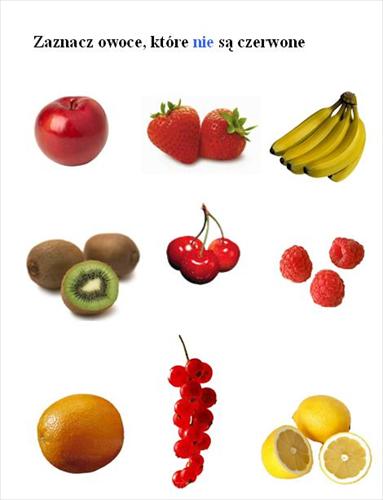 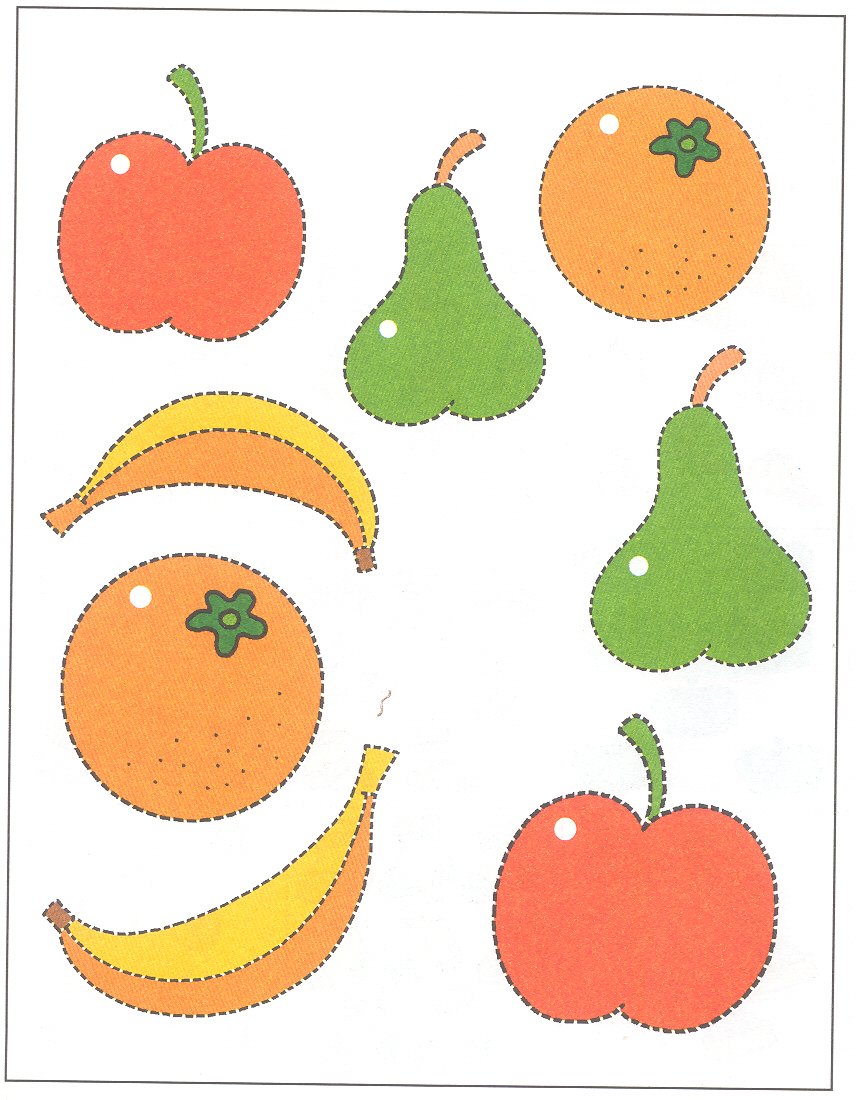 Obrysuj owoce według pomocniczych linii. Potrafisz je odpowiednio nazwać: JABŁKO, GRUSZKA, BANAN, POMARAŃCZA.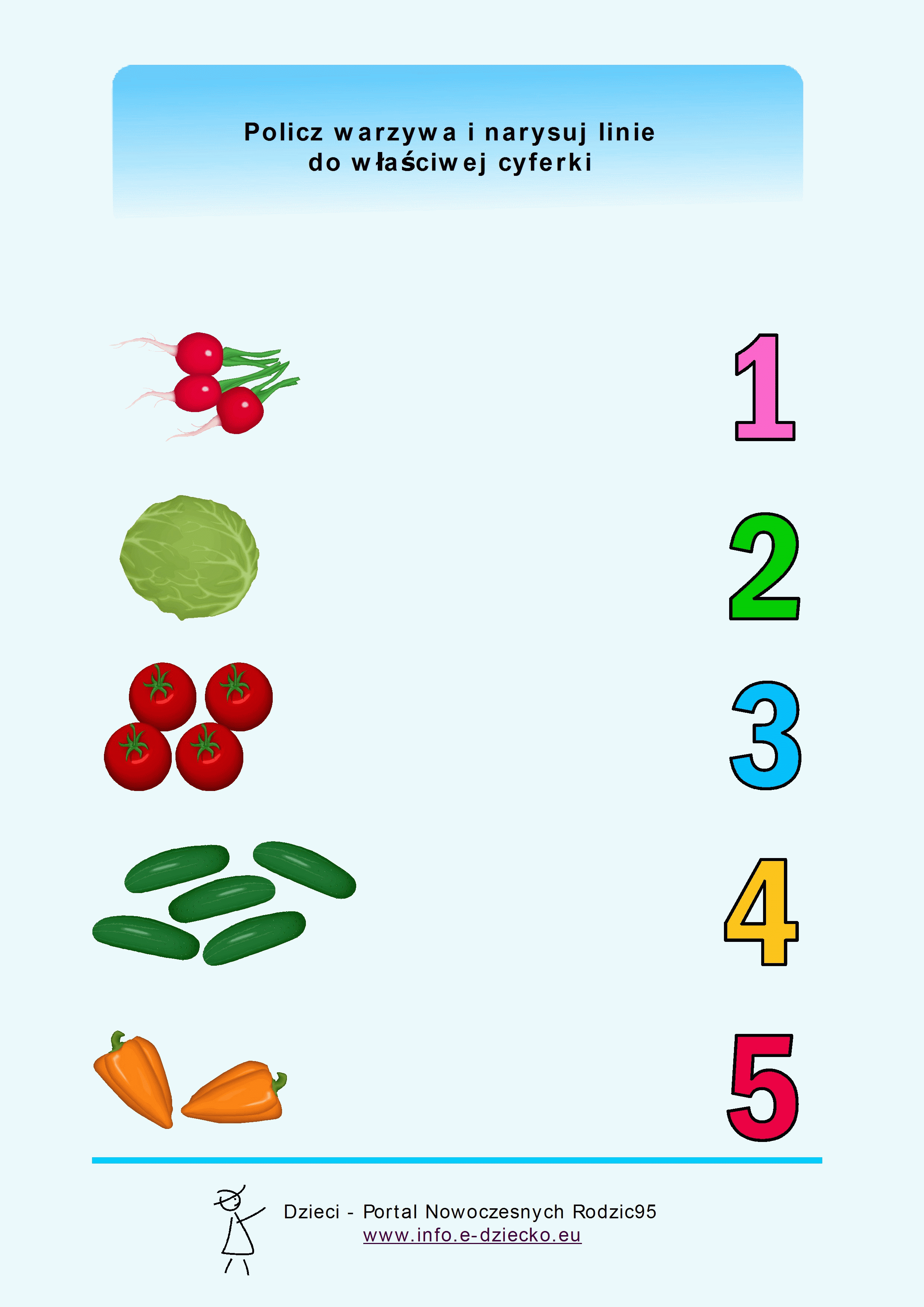 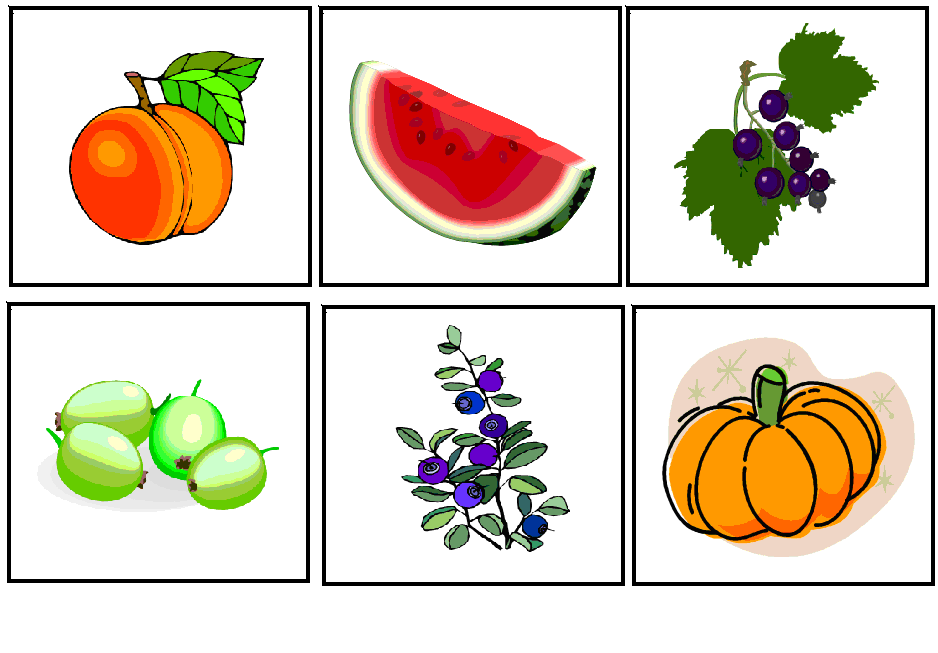 Wytnij etykiety z owocami oraz etykiety z nazwami owoców. Dopasuj nazwę owoców do obrazka.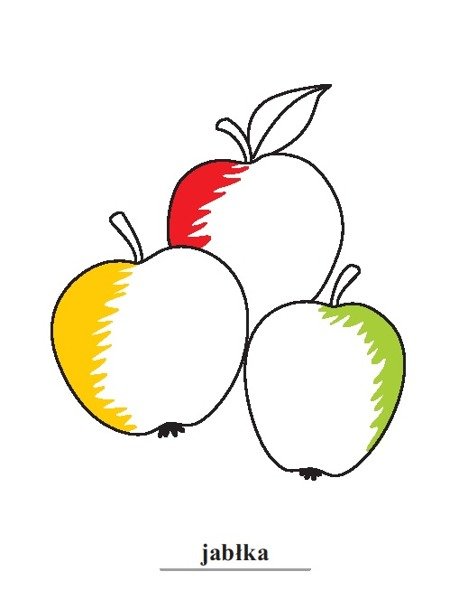 Dokończ kolorowanie .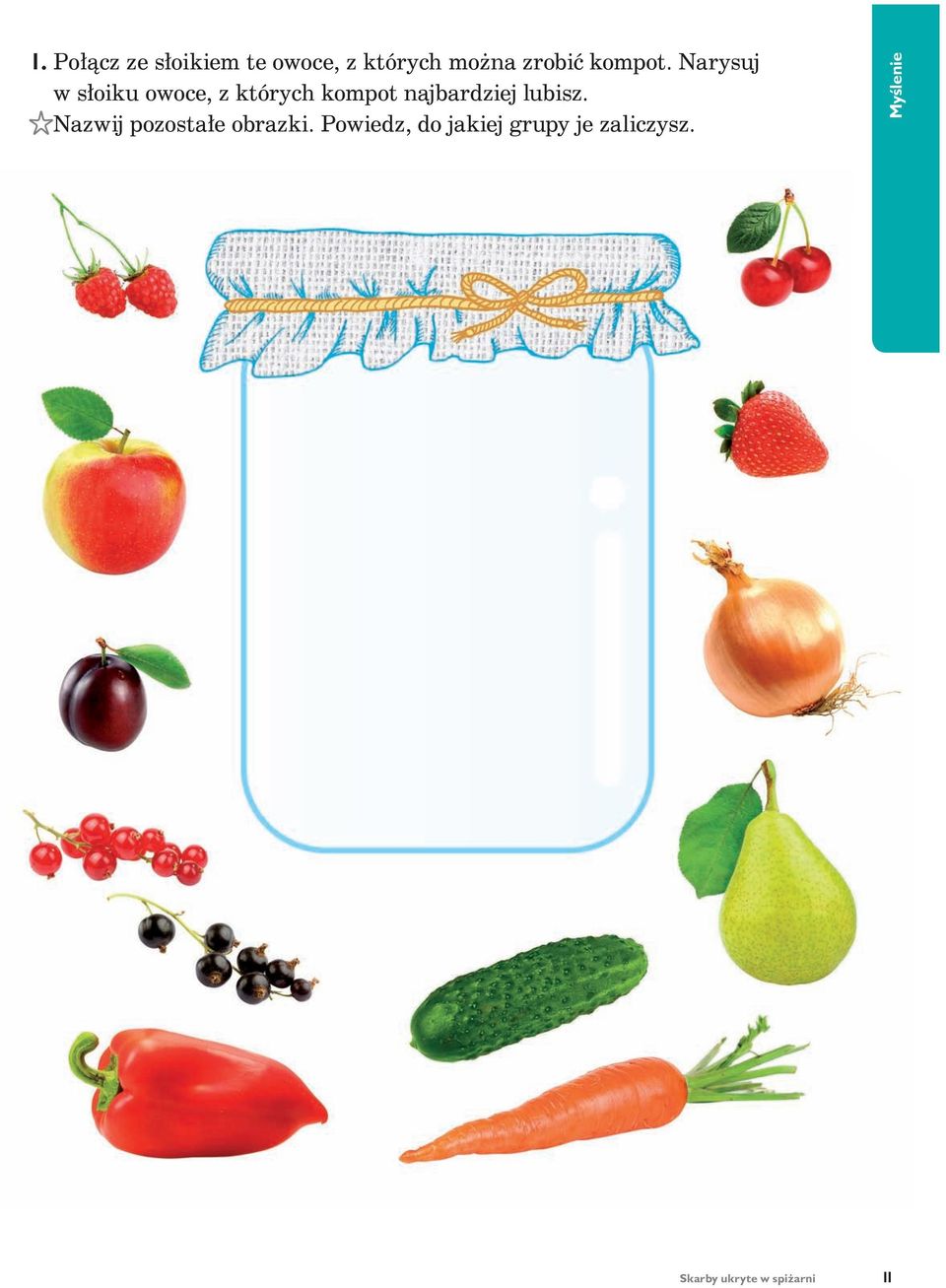 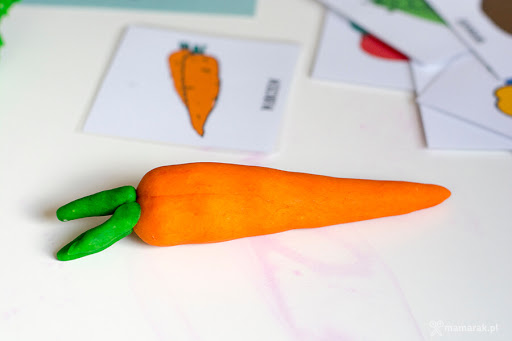 Z plasteliny wykonaj swoje ulubione warzywo lub owoc. Przykład – marchew.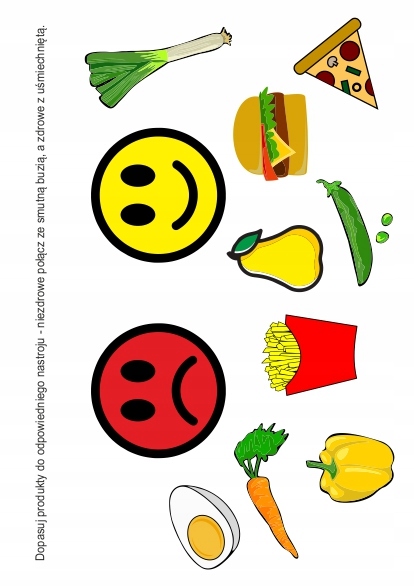 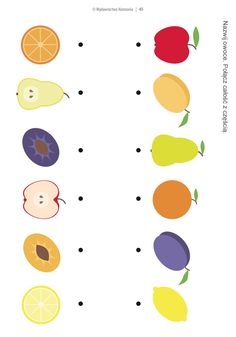 DYNIAARBUZCZARNA PORZECZKABRZOSKWINIAAGRESTJAGODY